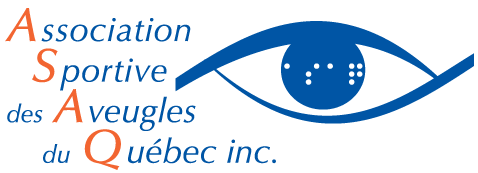 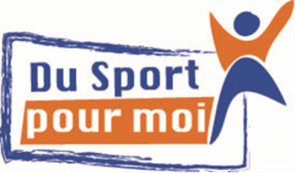 Calendrier des activités du programme «Du Sport pour moi!» à MontréalPerfectionnement en natationAutomne 2017Adresses et locationsAssociation sportive et communautaire du Centre-Sud 
2093 Rue de la Visitation, Montréal, QC H2L 3C9Absences Par respect pour l’équipe d’intervenants, merci de nous aviser de l’absence de votre enfant.  Les mardis, jeudis et vendredis entre 9h et 16h00 : 514-252-3178 #3775Le jour-même : contactez l’intervenant sportif responsable de l’activitéDateHoraireSamedi16 septembre13 h et 14 hSamedi 23 septembre13 h et 14 hSamedi 30 septembre13 h et 14 hSamedi 7 octobreAction de grâceSamedi 14 octobre13 h et 14 hSamedi 21 octobre13 h et 14 hSamedi 28 octobre13 h et 14 hSamedi 4 novembre13 h et 14 hSamedi 11 novembreCongé : Échange AQPEHVSamedi 18 novembre13 h et 14 hSamedi 25 novembre13 h et 14 hSamedi 2 décembre13 h et 14 h